Robert Smith Clinic Manager[Today’s Date][341 Company Address]
[Company City, State xxxxx]
[(xxx) xxx-xxxx]
[hiring.manager@gmail.com]Dear [Mr./Mrs./Ms.] [Hiring Manager’s Name],This letter is regarding my interest in applying for the post of a Clinic Manager at [XXXYYYY organization]. My …… years of working in the same position at [XXXXYYY organization] match well with the specifications required for this job.With a strong network of professional, educational qualifications and passion in handling patients, their families, and caregivers help me in handling my job with utmost efficiency. I am dedicated to my job and firmly believe that I can deliver positive outcomes as per your organization's needs. My experience in the role helped me understand various procedures and guidelines surrounding the field like –Clinic Handling and Management.Overseeing staff members of the clinic.Ensure following proper procedures and protocols of the clinic.Given an opportunity, I assure you to give my best to this job and become an asset to your organization.Looking forward to hearing from you soon.Sincerely,[Your Name]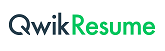   © This Free Cover Letter is the copyright of Qwikresume.com. Usage Guidelines